附件2022年第七期知识产权质押融资入园惠企活动议程报名二维码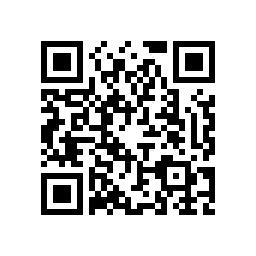 （报名电话：15815734928，联系人：吴先生）活动议程活动议程活动议程培训时间2022年9月22日14:00-17:102022年9月22日14:00-17:10培训地址龙华区观盛二路5号捷顺科技中心一楼广场国际会议中心龙华区观盛二路5号捷顺科技中心一楼广场国际会议中心时间议程主讲单位/主讲人14:00-14:30签到/14:30-14:35主持人开场/14:35-14:45领导致辞深圳市市场监督管理局龙华监管局14:45-14:55知识产权高端服务加速科技成果转移转化广州奥凯信息咨询有限公司14:55-15:10龙华区惠企政策介绍深圳市龙华区金融工作局15:10-15:25探索知识产权证券化先行示范“深圳模式”深圳市高新投集团有限公司15:25-15:45科技保险服务知识产权金融国任财产保险股份有限公司15:45-16:05知识产权大数据助力企业高质量发展奥凯技术与创新支持中心（TISC）16:05-16:25交通银行科创服务体系及知识产权融资专题分享交通银行龙华支行16:25-16:45金融赋能·助企纾困·小微企业综合金融服务方案徽商银行深圳分行16:45-17:00知识产权评估与应用广东靖洋资产评估有限公司17:00-17:10交流答疑环节交流答疑环节